Dear Sir/MadamThe May 2022 monthly meeting of the Community Council will be held at Mynyddcerrig Working Men’s Club on Wednesday 11/05/2022 at 19.00 for the purpose of transacting the business set out below. If a member of the public wishes to attend the meeting, please contact the Clerk on the above details for an invitation.Please note that the May 2022 ordinary meeting will immediately follow the General Meeting for the purpose of transacting the business set out below.CYNGOR CYMUNED LLANDDAROG COMMUNITY COUNCILCYNGOR CYMUNED LLANDDAROG COMMUNITY COUNCILCYNGOR CYMUNED LLANDDAROG COMMUNITY COUNCILwww.cyngorcymunedllanddarog.co.ukFfon / Tel - 07402 183986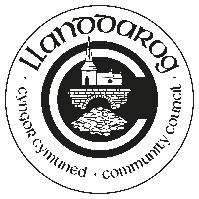 www.llanddarogcommunitycouncil.co.ukE bost E Mail - post@ccllanddarog.ukMr Gary Evans - Clerc/Clerk - Long Acre, Mynyddcerrig, Llanelli, SA15 5BWMr Gary Evans - Clerc/Clerk - Long Acre, Mynyddcerrig, Llanelli, SA15 5BWMr Gary Evans - Clerc/Clerk - Long Acre, Mynyddcerrig, Llanelli, SA15 5BWCroesawir gohebiaeth yn y Gymraeg neu’n SaesnegCorrespondence is welcomed in Welsh or EnglishCroesawir gohebiaeth yn y Gymraeg neu’n SaesnegCorrespondence is welcomed in Welsh or EnglishCroesawir gohebiaeth yn y Gymraeg neu’n SaesnegCorrespondence is welcomed in Welsh or EnglishAll Welcome – Clerk To The CouncilAll Welcome – Clerk To The CouncilAll Welcome – Clerk To The Council1To elect the Chair for 2022-2023.2To elect Vice Chair for 2022-2023. 3Chair, Vice-Chair and council members to sign declaration of acceptance.4To receive apologies.5To receive declarations of interest.6Opportunity for the public to address the Council on agenda items.7To receive the retiring Chair’s address and report on civic allowance/budget expenditure8To review the Council’s policies and confirm cheque signatories on the bank mandate.9To appoint the Council’s general standing sum-committee and confirm the terms of reference.10To appoint representatives to the following -One Voice Wales area committee.Carmarthenshire County Council’s Community and Town Council Liaison Forum.Carmarthenshire County Council’s Local Development Plan Forum.Torcoed Quarry Forum.11To appoint a community representative on Llanddarog School’s governing body.12To appoint an Internal Auditor for 2022-2023 accounts.13To confirm the Clerk as the Responsible Financial Officer for 2022-2023.14To confirm the Internal Financial Examiner for 2022-2023.15To confirm the sum of the Chair’s civic allowance/budget for 2022-2023.16To confirm date, time and location of Community Council meetings.17To note training on the Code of Conduct and confirm arrangements for any payments to members.1To receive apologies.2To receive declarations of interest.3Opportunity for the public to address the Council on agenda items.4To consider any policing and /or road safety concerns.5To receive County Councillor A Davies and to communicate any County Council related matters to her.6To receive the Chairman’s report.7To confirm and sign the Minutes 13/04/2022.8To receive and consider any updates on matters arising from the above minutes.9To note general correspondence or to list for consideration at an upcoming Council meeting.10To consider planning applications.11To ratify payments and consider received invoices.12To note receipts.13To confirm annual revenue grant to Llanddarog Village Hall.14To confirm annual revenue grant to Porthyrhyd Village Hall.15To confirm annual revenue grant to Mynyddcerrig Welfare Committee.16To confirm annual sponsorship to Llanddarog Show.17To confirm renewal of Community Council insurance policy.18To receive update on Porthyrhyd memorial stone.19To consider co-option of new council members.20To discuss translation services provider for 2022-2023.21To hold a forum in order for members to raise reports/questions through the Chair.In-Camera22To note staff payrun May 2022.23Date of next virtual meeting.